Figura (15) – ACEITAR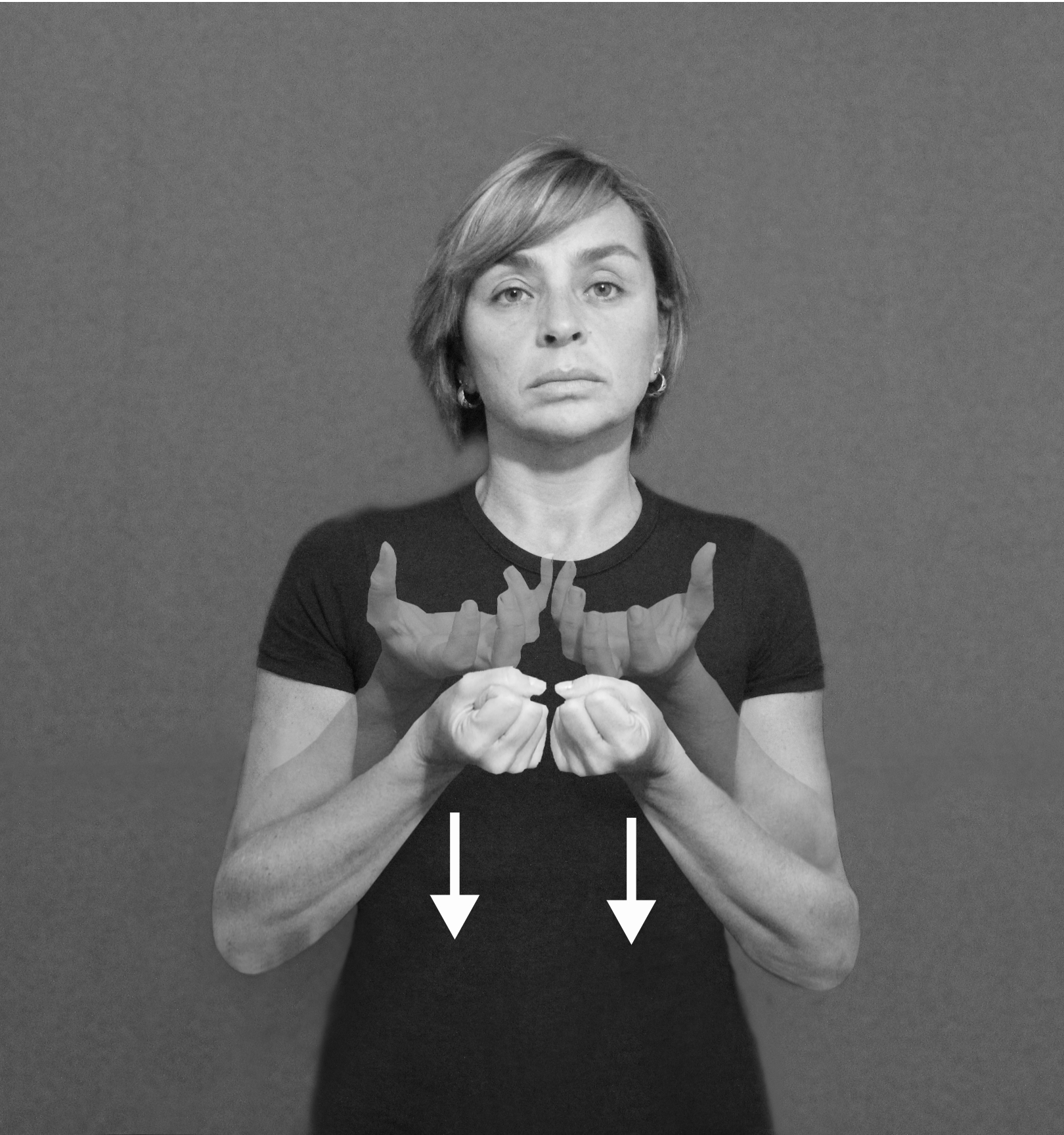                                                  (a) 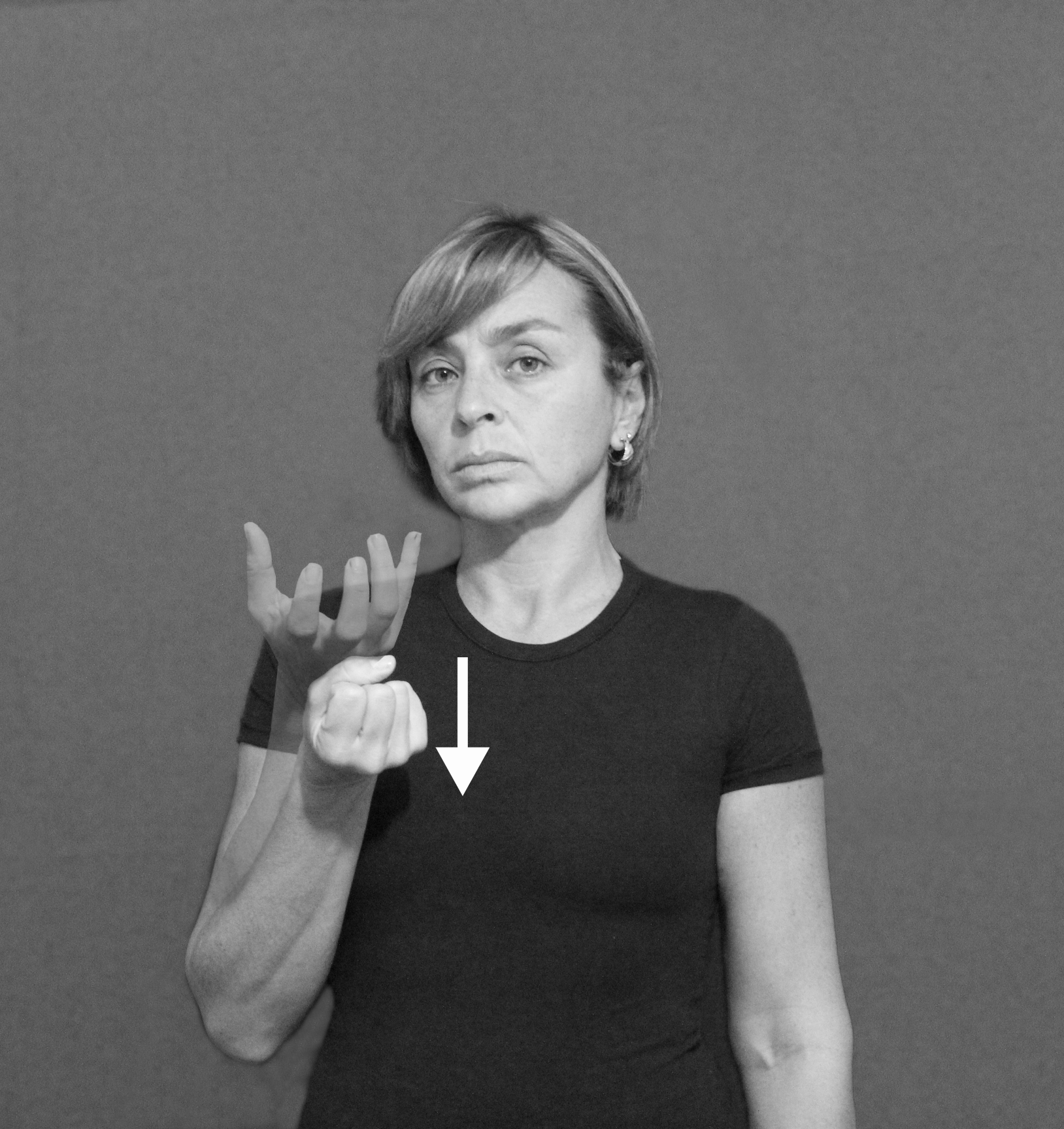              (b)